             2023年暑期（实地）交流项目信息一览表联系方式：SAF中国办公室 陈老师电话：021-31082454转503、 021-31082457转503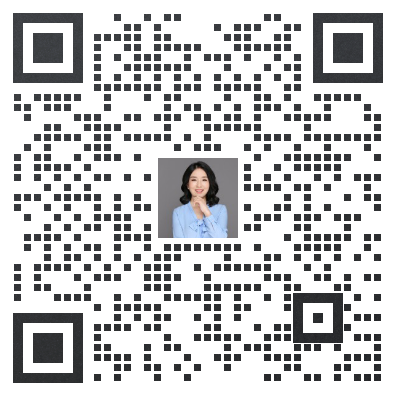 扫码企业微信咨询QQ群：125478542电邮：beijing@safabroad.org  官网：https://www.safchina.cn/SAF 微信公众号：SAF 海外名校交流海外大学项目名称语言要求学分数参考交流时间课程形式项目收获项目参考费用加州大学伯克利分校暑期学分交流项目TOEFL 80IELTS 6.5CET-4 493CET-6 450TEM-4 70Duolingo 1051-3门课3-8学分暑期：7月3日–8月11日7月24日–8月11日7月3日–7月21日实地可获得学校官方成绩单6,305-12,025美元，不同session费用不同，含住宿和保险加州大学洛杉矶分校暑期学分交流项目TOEFL 80 IELTS 6.5CET-4 493CET-6 450iTEP 5.0 Duolingo 1051-2门课4-8学分暑期：7月17日–8月4日8月7日–8月25日8月7日–9月15日实地可获得学校官方成绩单6,915-9,665美元，不同session费用不同，含住宿和保险加州大学圣塔芭芭拉分校暑期学分交流项目TOEFL 80IELTS 6.51-2门课4-8学分暑期：Session A (6周): 6月下旬-7月底Session B (6周): 8月初-9月中Session C (10周): 6月下旬– 8月底实地可获得学校官方成绩单8,215-9,675美元，不同session费用不同，含住宿和保险伦敦大学学院暑期学分课程TOEFL 79-100 IELTS 6.0-7.0*不同成绩可选课程不同*无语言成绩也可参加UCL内部测试1门课0.5 UCL学分暑期：6月26日-7月14日7月17日-8月4日实地可获得学校官方成绩单4,740英镑，含住宿和保险宾夕法尼亚大学暑期学分交流项目TOEFL 100IELTS 7.02门课6个学分暑期：7月初–8月上旬实地可获得学校官方成绩单14,175美元，含住宿和保险哥伦比亚大学暑期学分交流项目TOEFL 100 IELTS 7.0Duolingo 1202门课6个学分暑期：5月22日–6月30日    
7月3日 – 8月11日实地可获得学校官方成绩单19,625美元，含住宿和保险哥伦比亚大学暑期语言文化项目无要求/暑期：7月3日–8月11日实地可获得项目结业证书7,065美元，含住宿和保险剑桥大学暑期学分项目TOEFL 107 IELTS 7.03门课6个美国学分暑期：7月8日–8月19日实地可获得学校官方结业证书以及IES提供的成绩单8,590美元，含住宿和保险西班牙萨拉曼卡大学暑期语言项目TOEFL 60 IELTS 6.02门课5个美国学分暑期：7月2日–7月29日实地可获得学校官方结业证书以及IES提供的成绩单3,860美元，含住宿和保险牛津大学暑期学分项目TOEFL 85IELTS 6.5CET-4 550CET-6 520Duolingo 1151门课4个美国学分暑期：6月26日–7月14日7月17日-8月4日8月7日-8月25日实地可获得学校官方成绩单5,100英镑，含住宿和保险